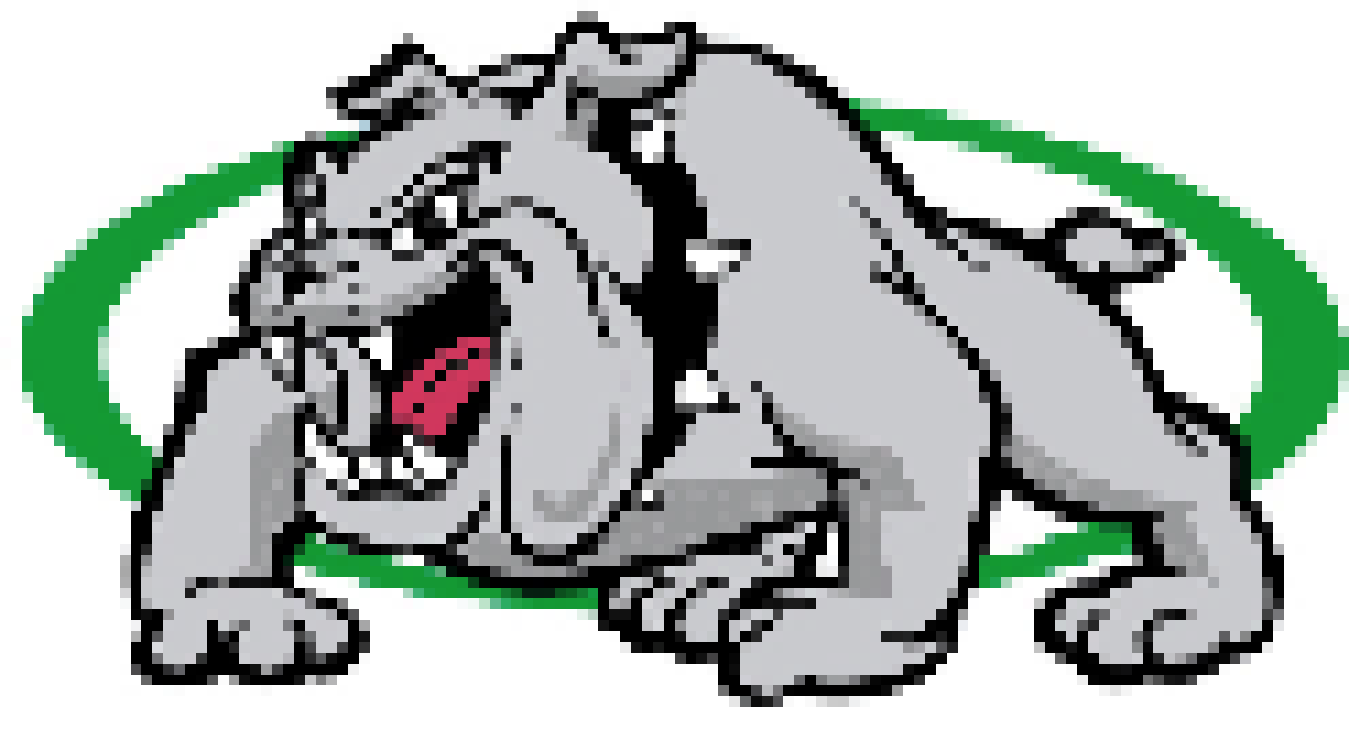 English 7 - Enriched
Mr. Thiviergejthivierge.weebly.comjthivierge@lbpearson.ca2017-18Course Goals: This course is the introduction to High School English Language Arts, and students will engage in analyzing, discussing, and creating texts of different media (novels, plays, short stories, film, videos, and many more).  Students will develop their written, and oral communication skills throughout the course, and will complete a storytelling presentation in Term 2, and a final written exam in Term 3.

Materials:A binder, paper, pencils, pens.Independent reading book must be brought to every classAssessment:English Language Arts courses are graded on three competencies each term.Competencies are weighed as follows:Use Language to Communicate and Learn:		33%Respond to a Variety of Text:			   	33%Produces Text for Personal and Social Purposes:	34%Evaluation Weights:A mid-term exam will be held on in December. It will count toward the 2nd term.A Final exam will be written in June.  It will count towards term 3.Terms 1 and 2 are worth 20% each of the total grade.Term 3 is worth 60% of the final grade.Evaluation Tasks: 	Students will use a variety of tasks and activities to demonstrate their learning.  These may include but are not limited to:Vocabulary development (quizzes)Guided reading activities/Small group discussionEssays (focus on literary)Responses to literaturePresentationsCreative writingJournalsMultimedia and web-based productionsCourse Content (in no particular order):Novel studies (novels to be determined)Storytelling oral presentationsResponse writingCreative writing (stories, articles, multimedia)Shakespeare study (Romeo and Juliet)YouTube and digital audiences unitMyths and mythologiesIndependent Reading:Beginning in the second week of school, the first ten minutes of every class will be devoted to independent reading.  Students are expected to bring in a book from home, or the library each day. No device here, a real book. Graphic novels must be cleared by me first.   We will visit the Mac library at the beginning of the year.Journal writing: Students will spend the first ten minutes of every Friday writingin their journals (on Google Docs). Students may choose to write about the random weekly suggestion, or they may write about whatever they like. Journals will account for 10% of the final writing grade, and will be graded based on completion and effort, not spelling or grammar.   BYOD: Students are encouraged to use a variety of devices at appropriate times and in appropriate ways.Appropriate use of digital devices is described in the school code of conduct.A personal mobile device is not required to be successful in this course.Google ClassroomAll important course material and due dates will be posted to Google Classroom, to help students organize themselves more easily.  Devices can be provided if and when needed.